CANDIDATOS ELECTOS EN LA ELECCIÓN ESTATAL DEL 5 DE JUNIO DE 2016, QUE HABRÁN DE INTEGRAR LOS AYUNTAMIENTOS DE LOS MUNICIPIOS DEL ESTADO DE BAJA CALIFORNIA.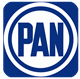 XXII Ayuntamiento del Municipio de MexicaliXXII Ayuntamiento del Municipio de MexicaliXXII Ayuntamiento del Municipio de MexicaliXXII Ayuntamiento del Municipio de MexicaliXXII Ayuntamiento del Municipio de MexicaliCircuncripciónNombrePrimer ApellidoSegundo ApellidoSexoPrimeraGustavo Sánchez Vásquez MPrimeraBlanca Irene Villaseñor PimientaFPrimeraHéctor René Ibarra CalvoMPrimeraNatalia Margarita Figueroa GonzálezFPrimeraJuan Diego Echeverría IbarraMPrimeraCarla Alejandra Maldonado ValdésFPrimeraHéctor Guzmán HernándezMPrimeraEdwviges Pio RodríguezFPrimeraFrancisco Alejandro Martínez EstradaMPrimeraMa. Del Carmen Carrera MartínezFXXII Ayuntamiento del Municipio de TijuanaXXII Ayuntamiento del Municipio de TijuanaXXII Ayuntamiento del Municipio de TijuanaXXII Ayuntamiento del Municipio de TijuanaXXII Ayuntamiento del Municipio de TijuanaCircuncripciónNombrePrimer ApellidoSegundo ApellidoSexoPrimeraJuan Manuel Gastelum BuenrostroMPrimeraAna Marcela Guzmán ValverdeFPrimeraArnulfo Guerrero LeónMPrimeraMyrna González MedinaFPrimeraRogelio Palomera HernándezMPrimeraElvia Rangel GarcíaFPrimeraLuis Pérez SaucedoMPrimeraKarina Fernanda Del Real OronaFPrimeraLuis Torres SantillánMPrimeraMaribel Ivette Casillas RiveraFXXII Ayuntamiento del Municipio de Ensenada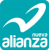 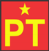 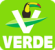 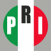 XXII Ayuntamiento del Municipio de EnsenadaXXII Ayuntamiento del Municipio de EnsenadaXXII Ayuntamiento del Municipio de EnsenadaXXII Ayuntamiento del Municipio de EnsenadaCircuncripciónNombrePrimer ApellidoSegundo ApellidoSexoPrimeraMarco Antonio Novelo Osuna MPrimeraLaura Karina Castrejón BañuelosFPrimeraSamuel Albestrain PérezMPrimeraNorma Angélica Silva AguirreFPrimeraJorge Emilio Martínez VillardagaMPrimeraBertha del Carmen Martínez VillalobosFPrimeraOrlando Agapito Toscano MontañoMPrimeraMaría Rosa Guzmán AgúndezFPrimeraRicardo Medina FierroMXXII Ayuntamiento del Municipio de Tecate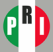  (Planilla ganadora registrada por la Coalición PRI-PVEM-PT-NA)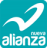 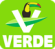 XXII Ayuntamiento del Municipio de Tecate (Planilla ganadora registrada por la Coalición PRI-PVEM-PT-NA)XXII Ayuntamiento del Municipio de Tecate (Planilla ganadora registrada por la Coalición PRI-PVEM-PT-NA)XXII Ayuntamiento del Municipio de Tecate (Planilla ganadora registrada por la Coalición PRI-PVEM-PT-NA)XXII Ayuntamiento del Municipio de Tecate (Planilla ganadora registrada por la Coalición PRI-PVEM-PT-NA)CircuncripciónNombrePrimer ApellidoSegundo ApellidoSexoPrimeraNereida Fuentes González FPrimeraGerardo Manuel Sosa MinakataMPrimeraFrikzia Ibeth Flores MartínezFPrimeraOtto Magno Leaño MendozaMPrimeraDiana Margarita Vázquez OrtegaFPrimeraJuventino Rivera LópezMPrimeraDaniela Caballero GarcigliaFVII Ayuntamiento del Municipio de Playas de RosaritoVII Ayuntamiento del Municipio de Playas de RosaritoVII Ayuntamiento del Municipio de Playas de RosaritoVII Ayuntamiento del Municipio de Playas de RosaritoVII Ayuntamiento del Municipio de Playas de RosaritoCircuncripciónNombrePrimer ApellidoSegundo ApellidoSexoPrimeraMirna Cecilia Rincón VargasFPrimeraMiguel Ángel Vila RuízMPrimeraBelem del Carmen Mendoza PérezFPrimeraMiguel Apolinar Calles MuñozMPrimeraNancy Verónica Ramírez Ramírez FPrimeraLuis Ricardo Martínez CabralesMPrimeraAna Luisa Esquivel FierroF